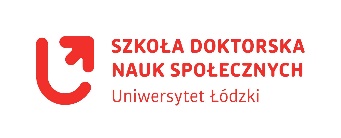 Załącznik nr 2 do zarządzenia nr 113 Rektora UŁ z dnia 5.05.2023 r. Łódź, data / Lodz, date: ...................................……………………………………………….……. (imię i nazwisko promotora/promotorów) |
(Name(s) of Supervisor(s))OPINIA PROMOTORA/PROMOTORÓW NA TEMAT ROZPRAWY DOKTORSKIEJ ZŁOŻONEJ W SZKOLE DOKTORSKIEJ ……………………………………………. UŁEVALUATION OF DOCTORAL DISSERTATIONSUBMITTED AT THE ………….. DOCTORAL SCHOOL …………………………………Imię i nazwisko doktoranta/ki: / Full name of doctoral student:……………………………………………………………………………...Tytuł rozprawy doktorskiej: / Title of dissertation: ……………………………….…….…………...……………………………………………………………………………………………………………..………..……………………………………………………….……………………………………………………………………………………………………………………Dyscyplina/dyscypliny rozprawy doktorskiej: / Scientific discipline/disciplines:Dyscyplina wiodąca/ Leading discipline………………………………………………………………………………………………………………….Dyscyplina pomocnicza/ Auxiliary discipline ………………………………………………………………………………………………………….Potwierdzam, że w wyniku realizacji rozprawy doktorant uzyskał następujące efekty uczenia się  odpowiadające charakterystykom drugiego stopnia na poziomie 8 PRK:I confirm that, while carrying out the dissertation, the doctoral student has achieved the following learning outcomes corresponding to Polish Qualification Framework level 8:      *Proszę wpisać TAK albo NIE *     Please include YES or NOOpinia – część merytoryczna:Evaluation – content part:………………………………………………………………………………………………………………...………………………………………………………………………………………………………………………………………………………………………….........................................................................................................................................................................................................................................………………………………………………………………………………………………………………...………………………………………………………………………………………………………………………………………………………………………….........................................................................................................................................................................................................................................………………………………………………………………………………………………………………...………………………………………………………………………………………………………………………………………………………………………….........................................................................................................................................................................................................................................………………………………………………………………………………………………………………...………………………………………………………………………………………………………………………………………………………………………….........................................................................................................................................................................................................................................………………………………………………………………………………………………………………...………………………………………………………………………………………………………………………………………………………………………….........................................................................................................................................................................................................................................………………………………………………………………………………………………………………...………………………………………………………………………………………………………………………………………………………………………….........................................................................................................................................................................................................................................………………………………………………………………………………………………………………...………………………………………………………………………………………………………………………………………………………………………….........................................................................................................................................................................................................................................………………………………………………………………………………………………………………...………………………………………………………………………………………………………………………………………………………………………….........................................................................................................................................................................................................................................………………………………………………………………………………………………………………...………………………………………………………Oświadczam, że zapoznałam/em się z rozprawą doktorską i akceptuję jej treść. I declare that I have read the dissertation and I approve its content.Potwierdzam, że rozprawa doktorska została sprawdzona w Jednolitym Systemie Antyplagiatowym.I confirm that the dissertation has been checked with the Unified Anti-Plagiarism System.Oceniając pozytywnie przedstawioną rozprawę doktorską, potwierdzam, że założone cele zostały zrealizowane, rozprawa doktorska jest ukończona i gotowa do przedłożenia recenzentom. In assessing positively the submitted dissertation, I confirm that the stated objectives have been met, the dissertation is complete and ready for submission to reviewers..          ……………………………………………...(podpis promotora/promotorów) 
(signed)1 kod efektu uczenia się zdefiniowany dla danej szkoły doktorskiej w programie kształcenia / code of learning outcome, as defined for each doctoral school curriculumKod1Code1Kod1Code1Doktorant w zakresie wiedzy zna i rozumie:    The doctoral student knows and understands the following: Kod PRK,poziom 8PQF CodeLevel 8Potwierdzam uzyskanie efektu uczenia się* 
Learning outcomes confirmed*Doktorant w zakresie umiejętności  potrafi:The doctoral student has the following capabilities:Doktorant w zakresie umiejętności  potrafi:The doctoral student has the following capabilities:Doktorant w zakresie umiejętności  potrafi:The doctoral student has the following capabilities:Doktorant w zakresie umiejętności  potrafi:The doctoral student has the following capabilities:Doktorant w zakresie kompetencji społecznych jest gotów do: The doctoral student is ready to display the following social competences:Doktorant w zakresie kompetencji społecznych jest gotów do: The doctoral student is ready to display the following social competences:Doktorant w zakresie kompetencji społecznych jest gotów do: The doctoral student is ready to display the following social competences:Doktorant w zakresie kompetencji społecznych jest gotów do: The doctoral student is ready to display the following social competences: